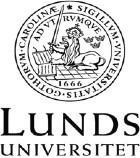 Språk- och litteraturcentrum Kurslitteratur förFLRA01, Modersmålsundervisning och studiehandledning, 1-60 högskolepoängFastställd av Sektion 3 2020-06-09 för att gälla från HT20Kurslitteratur inom samtliga delkurser:Litteraturlistan avser obligatorisk - och referenslitteratur. Varje delkurs har utöver denna lista obligatoriskt material i form av texter från tex Skolverket.se, artiklar från tidskrifter och dagstidningar, samt videos, som tillhandahålles på kursplattformen CANVAS.Delkurs 1: Introduktion till modersmålsundervisning och studiehandledning, 7.5 högskolepoäng Obligatorisk litteraturBajqinca, Nuhi (2019). Mother Tongue Education –The Interest ofa Nation Apolicy study in Sweden 1957- 2017. Avhandling Göteborgs Universitet.Läses sidorna 201-212 (svensk sammanfattning)ISBN: 978-91-7833-300-4 Online: http://hdl.handle.net/Concha,Hernán2007. ModersmålsundervisningeniSverige:enkrönika.ModersmålsundervisningeniSverige (utgivare), Malmö : Modersmålsundervisningen i Malmö. ISBN 978-91-633-0957-1. 72 s. Ligger tillgänglig på kursplattformen Canvas, medkopieringstillstånd.Fairclough, Marta & Sara M. Beaudrie (red.) (2016). Innovative Strategies for Heritage Language Teaching.Washington DC: Georgetown University Press. (utvalda delar)Hyltenstam, Kenneth & Tommaso Milani (2012). Modersmålsundervisning och tvåspråkig undervisning. I: Hyltenstam, Kenneth, Axelsson, Monica & Inger Lindberg (red.). Flerspråkighet – en forskningsöversikt.(Vetenskapsrådetsrapportserie5:2012.)Stockholm:Vetenskapsrådet,sidorna55-76.Skolverket(2008). Medannatmodersmål–eleverigrundskolan ochskolansverksamhet. Rapport 321. Stockholm: Skolverket.ReferenslitteraturBunar, Nihad (2019). För flerspråkighet, kunskapsutveckling och inkludering – modersmålsundervisning och studiehandledning på modersmål: SOU 2019:18, Stockholm: Regeringskansliet Finns på:https://www.regeringen.se/498b96/contentassets/77ca2476a2b9481098a6f2ec89e94f4a/for-flersprakighet- kunskapsutveckling-och-inkludering--modersmalsundervisning-och-studiehandledning-pa-modersmal-sou- 201918 Kagan, Olga E., Carreira, Maria M.& Chik(2017). The Routledge Handbookof Heritage Language Education: From Innovation to programbuilding. New York/London: Taylor & Francis. 486 s. ISBN 1317541537, 9781317541530 Lahdenperä, Pirjo & Eva Sundgren (red.) Nyanlända, interkulturalitet och flerspråkighet i klassrummet.Stockholm: Liber.Skutnabb-Kangas, Tove (2008). Language Rights and Bilingual Education. I Encyclopedia of Language and Education, vol. 5 (ss. 117-131). Springer.Warren Reath, Anne (2013). Mother Tongue Tuition in Sweden - Curriculum Analysis and Classroom Experience,International Electronic Journal of Elementary Education, 6(1), 95116.Delkurs 2: Svenska för modersmålslärare och studiehandledare, 7.5 högskolepoäng Obligatorisk litteraturObligatorisk litteraturBlomström, Vendela & Wennerberg, Jeanna (2015). Akademiskt läsande och skrivande. Lund: Studentlitteratur, ISBN: 9789144092546, (202 s.)Blomström, Vendela & Persson, Catarina (2014). Muntlig interaktion i akademiska sammanhang, Lund: Studentlitteratur, ISBN: 9789144089768, (s. 85–118; 163–210)Ekerot, Lars-Johan (2011). Ordföljd, tempus, bestämdhet. 2:a uppl. Malmö: Gleerups, ISBN: 978-9140671530, (Kap 8, läses enligt lärarens anvisningar, ca 40 s.)Garlén, Claes & Gundberg, Gunlög (2012 eller annan utgåva). Handbok i svenska som andraspråk. Stockholm: Nordstedts akademiska förlag. (läses enligt lärarens anvisningar, ca 40 s.)Till detta kommer några kortare texter och artiklar som läses i samband med kursuppgifterna.ReferenslitteraturFasth, Cecilia & Kannermark, Anita (2019). Form i fokus C, Lund: Folkuniversitetets förlag, ISBN: 9789174347319Hellspong, Lennart & Per Ledin (1997). Vägar genom texten. Handbok i brukstextanalys. Lund: Studentlitteratur, ISBN: 9789144373010, (Kap 7, s. 67–113)Hultman G., Tor (2010). Svenska Akademiens språklära. Stockholm: Svenska Akademien, ISBN: 9789113029504 Norstedts svenska ordbok (2012). Stockholm: Norstedts, ISBN: 9789113044620Språkrådet (2017). Svenska skrivregler 4:e uppl. Stockholm: Liber, ISBN: 9789147111497Svenska Akademiens ordlista, (SAOL), 14:e uppl. (2015) Stockholm: Norstedts Akademiska förlag, ISBN: 9789113060125Delkurs 3: Arvsspråksinlärning och flerspråkighet, 7.5 högskolepoäng Obligatorisk litteraturBall, Jessica(2011) Enhancinglearningofchildrenfromdiverselanguagebackgrounds: Mothertongue-based bilingual or multilingual education in early childhood and early primary school years, Early ChildhoodDevelopment Intercultural Partnerships. Victoria, Canada: University of Victoria.Håkansson, Gisela (2019).(2 utg., häftad). Tvåspråkighethosbarni Sverige. 224 sidor. Lund: Studentlitteratur. ISBN: 9789144116297Leeman, Jennifer & Ellen J Serafini (2016). ’Sociolinguistics for Heritage Language Educators and Students’, i M. Fairclough M & S.M. Beaudrie (red.), Innovative Strategies for Heritage Language Teaching, 56-79, Georgetown University Press, Washington DC.ReferenslitteraturElias, Stella Burch (2010) “Regional Minorities, Immigrants, and Migrants: The Reframing of Minority LanguageRights in Europe”, Berkley Journal of International Law (BJIL), 28(1), 261-312.Huus, Lena & Ulla Börestam Uhlmann (2001). Språkliga möten - Tvåspråkighet och kontaktlingvistik. 129 sidor. Lund: Studentlitteratur. ISBN: 9789144018454.Hyltenstam, Kenneth, Axelsson, Monica& Inger Lindberg (red.)(2012). Flerspråkighet–en forskningsöversikt.Vetenskapsrådetsrapportserie 5:2012. Stockholm: Vetenskapsrådet.Lainio, Jarmo (2017). Nationella minoritetsspråk i skolan - förbättrade förutsättningar till undervisning och revitalisering. 609 s. (i urval) finns på regeringen.se som pdfMontrul, Silvina(2016). Theacquisitionofheritagelanguages. 382 sidor. Cambridge: Cambridge University Press. ISBN: 1107007240.Valdés, Guadalupe (2005). ‘Bilingualism, heritage language learners, and SLA research: Opportunities lost or seized?’ The Modern Language Journal, 89(3), 410-426.Delkurs 4: Studiehandleda på modersmål, 7.5 högskolepoängObligatorisk litteraturAndersson, Linda & Médoc Madeleine (2019). En handbok för studiehandledare. Stockholm: Natur och Kultur, ISBN: 978-91-27-45457-6, 95 s. (utvalda delar)Avery, Helen (2017). At the bridging point: tutoring newly arrived students in Sweden. International Journal of Inclusive Education, 21(4), 404-415. Svensk sammanfattning läses.Avery, Helen (2011). Lärares språkbruk i tvåspråkiga klassrum. Educare 2011:3, 145–175.Avery, Helen (2019). Kompendium med diskussionsmaterial för didaktiska perspektiv i studiehandledningen. Digitalt kompendium som tillhandahålles på Canvas, 23 s.Bunar, Nihad (2019). För flerspråkighet, kunskapsutveckling och inkludering – modersmålsundervisning och studiehandledning på modersmål: SOU 2019:18, Stockholm: Regeringskansliet. (Läses enligt lärarens anvisningar, ca 70 s.) Finns på: https://www.regeringen.se/498b96/contentassets/77ca2476a2b9481098a6f2ec89e94f4a/for-flersprakighet-kunskapsutveckling-och-inkludering--modersmalsundervisning-och-studiehandledning-pa-modersmal-sou-201918Sheikhi, Karin & Ucar, Tamar (2018). Studiehandledning för flerspråkiga elever - kunskapsutveckling genom modersmålet. 1:a uppl. Stockholm: Gothia Fortbildning, ISBN: 9789188099808, 109 s.Skolverket (2015). Studiehandledning på modersmålet – att stödja kunskapsutvecklingen hos flerspråkiga elever. (Finns tillgänglig på skolverket.se), 39 s.Skolverket (2012). Greppa språket – ämnesdidaktiska perspektiv på flerspråkighet. (Finns tillgänglig på skolverket.se), s. 35–110.ReferenslitteraturJuvonen, Päivi (2015). Lärarröster om direktplacering av nyanlända elever. I Nihad Bunar (red.), Nyanlända och Lärande - mottagande och inkludering (s.139-176). Stockholm: Natur och Kultur.Reath Warren, Anne (2017). Developing multilingual literacies in Sweden and Australia: Opportunities and challenges in mother tongue instruction and multilingual study guidance in Sweden and community language education in Australia. Avhandling – Stockholm.Rosén, Jenny (2018). Bro eller krycka? Studiehandledning som pedagogisk praktik i svensk grundskola. I Tore Otterup & Gilda Kästen-Ebeling (red.), En god fortsättning (s.183–198) . Lund: Studentlitteratur.Sharif, Hassan (2016). Ungdomarnas beskrivningar av mötet med introduktionsutbildningen för nyanlända. “Inte på riktigt, men jätteviktigt för oss.” I:  Lahdenperä, Pirjo & Sundgren, Eva (red.), Skolans möte med nyanlända (s. 92–110). Stockholm: Liber, Sheikhi, Karin & Ucar, Tamar (2017). Studiehandledning på modersmål. I Lahdenperä, Pirjo & Sundgren, Eva (red.) Nyanlända, interkulturalitet och flerspråkighet i klassrummet (s.116–138). Stockholm: Liber. Skolinspektionen (2017). Studiehandledning på modersmålet i årskurs 7 – 9. Stockholm. https://www.skolinspektionen.se/sv/Beslut-och-rapporter/Publikationer/Granskningsrapport/Kvalitetsgranskning/studiehandledning-pa-modersmalet-i-arskurs-79/St. John, Oliver (2018). Between question and answer: Mother tongue tutoring and translanguaging as dialogic action. Translation and Translanguaging in Multilingual Contexts, (November), 334–360. https://doi.org/10.1075/ttmc.00017.stjSvensson, Gudrun (2017). Transpråkande i praktik och teori. Stockholm: Natur & Kultur, ISBN: 9789127818200, 244 s.Skolverket (2018). Greppa flerspråkigheten – en resurs i lärande och undervisning. (Finns tillgänglig på skolverket.se), s.117–131.Skolverket (2016). Nationellt kartläggningsmaterial. Skolverkets bedömningsportal: https://bp.skolverket.se/web/kartlaggningsmaterial/startSkolverket (2018). Läroplanen för grundskolan, förskoleklassen och fritidshemmet 2011 (Reviderad 2018). Finns här: https://www.skolverket.se/undervisning/grundskolan/laroplan-och-kursplaner-for-grundskolan/laroplan-lgr11-for-grundskolan-samt-for-forskoleklassen-och-fritidshemmetThorstensson, Dávila, L. (2016). The pivotal and peripheral roles of bilingual classroom assistants at a Swedish elementary school. International Journal of Bilingual Education and Bilingualism, 0050, 1–12. https://doi.org/10.1080/13670050.2016.1224224Delkurs 5: Flerspråkig litteracitet, 7.5 högskolepoäng Obligatorisk litteraturBaker, Colin & Wright, Wayne E. (2017) Foundations of Bilingual Education and Bilingualism, kapitel 14 s. 305-328: Literacy, Biliteracy and Multiliteracies for Bilinguals. Bristol: Multilingual Matters.Fink, Rosalie & S.Jays Samuels (eds.) (2008). Inspiring reading success: Interest and motivation in an age of high-stakes teaching. International Reading Association. Kan laddas ner här: http://www.rosaliefink.com/inspiringreading.Jacquet, Ewa & Danielsson, Maria (2018). Uppdrag literacy. Med klassrummet som arena, s. 12-131. Stockholm: Liber AB.Kabuto, Bobbie (2011). Becoming Biliterate. Identity, Ideology, and Learning to Read and Write in Two Languages. New York and London: Routledge.Lausen, Helle Pia (red.) (2013). Litteracitet och språklig mångfald, s. 13-171. Lund: Studentlitteratur. Leeman, Jennifer & Serafini, Jennifer (2016). Sociolinguistics for Heritage Language Educators and Students. I: Fairclough, Marta & Sara M. Beaudrie (red.). Innovative Strategies for heritage Language Teaching, s. 56-79. Washington DC: Georgetown University Press.Zetterholm, Elisabeth (2017). Barn skriver på flera språk. Educare 2017:1, s. 99-117.ReferenslitteraturAldén, Kristina & Bigestans, Aina (red.) (2019). Litteraciteter och flerspråkighet. Symposium 2018. Stockholm: Liber.Baker, Colin & Wright, Wayne E. (2017) Foundations of Bilingual Education and Bilingualism. Bristol: Multilingual Matters.Salameh, Eva-Kristina & Nettelbladt, Ulrika (2018) Språkutveckling och språkstörning hos barn. Del 3,Delkurs 6: Språkdidaktik för modersmålsundervisning, 7.5 högskolepoäng Obligatorisk litteraturAvery, Helen (2020) Kontreta exempel och praktiska uppgifter för modersmålsundervisning, Digitalt kompendium som tillhandahålles på Canvas Vt 20.Fairclough, Marta& Sara M. Beaudrie,(red.). Innovative Strategiesfor Heritage Language Teaching, Washington DC: Georgetown University Press. (utvalda delar)Ganuza, Natalia& Christina Hedman(2018). Modersmålsundervisning, läsförståelseochbetyg– modersmålsundervisningens roll för elevers skolresultat. Nordand 2(1)https://www.idunn.no/nordand/2018/01/modersmaalsundervisning_lsfrstaaelse_och_betyg_Delkurs 7. Att hantera värdegrundsfrågor i modersmålsundervisning och studiehandledning, 7.5 högskolepoängObligatorisk litteraturDiskrimineringslagen (2008: 567)Skolverket(2018). Läroplanenförgrundskolan, förskoleklassenochfritidshemmet2011(Reviderad 2018). Finns här: https://www.skolverket.se/undervisning/grundskolan/laroplan-och-kursplaner-for-grundskolan/laroplan- lgr11-for- grundskolan-samt-for-forskoleklassen-och-fritidshemmetSkolverket(2018)Gy11https://www.skolverket.se/undervisning/gymnasieskolan/laroplan-program-och-amnen-i-gymnasieskolan/laroplan- gy11-for-gymnasieskolanReferenslitteraturArneback, Emma (2012). Medkränkningensommåttstock: omplaneradebemötandenavfrämlingsfientliga uttryck i gymnasieskolan. Örebro: Örebro University.Barnkonventionen https://unicef.se/barnkonventionenBigestans, Ania (2015). Utmaningar och möjligheter för utländska lärare som återinträder i yrkeslivet i svensk skola. Doktorsavhandling, Stockholm:Stockholms universitet.Ghandchi, Narges (2018). Who is the authority? The study of language registers and ideologies in two mother tongue classes in Copenhagen. Multilingua, 37(6), 649-680.Englund, Tomas (2011). The potential of education for creating mutual trust: Schools as sites for deliberation.Educational Philosophy and Theory, 43(3), 236-248.European Commission Against Racism and Intolerance(2015). ECRIConclusionsonthe ImplementationoftheRecommendations in Respect of Sweden Subject to Interim Follow-up: Adopted on 19 March 2015. Strasbourg: Council of Europe.Lorentz, Hans (2009). Skolan som mångkulturell arbetsplats. Att tillämpa interkulturell pedagogik. 212 sidor. Lund: Studentlitteratur. ISBN 9789144051505.Shafer-Landau, Russ (2017) The Fundamentals of Ethics, Oxford: Oxford University press. 500 sidorDelkurs 8. Språk- och kunskapsutvecklande arbetssätt i modersmålsundervisning och studiehandledning, 7.5 högskolepoängObligatorisk litteraturGibbons, Pauline (2018) Stärk språket, stärk lärandet. 5:e uppl. Lund: Studentlitteratur, ISBN: 9789144128948, s. 275 Skolinspektionen(2010) Språkochkunskapsutvecklingforbarnochelevermedannatmodersmålänsvenska.Kvalitetsgranskning. Rapport 2010:16.ReferenslitteraturBockgård, Gustav, Landqvist, Håkan, Schröter, Thorsten& Karin Sheikhi(2017). Styra och stötta: exempel på språkutvecklande lärarkommunikation i ett flerspråkigt klassrum. I Lahdenperä, Pirjo. & Sundgren, Eva (red.), Skolans möte med nyanlända. Stockholm: Liber.Gibbons, Pauline (2018) Lyft språket, lyft tänkandet. 3:e uppl. Lund: Studentlitteratur, 263 s. ISBN: 9789144128955Lahdenperä, Pirjo & Sundgren, Eva (red.) Nyanlända, interkulturalitet och flerspråkighet i klassrummet. (ss. 201– 224). Stockholm: Liber.Skolverket(2018). Läroplanenförgrundskolan, förskoleklassenochfritidshemmet2011(Reviderad 2018). Finns här: https://www.skolverket.se/undervisning/grundskolan/laroplan-och-kursplaner-for-grundskolan/laroplan- lgr11-for- grundskolan-samt-for-forskoleklassen-och-fritidshemmetSkolverket(2008). Medannatmodersmål–eleverigrundskolan ochskolansverksamhet. Rapport 321. Stockholm: Skolverket.Tvingstedt, Anna Lena(2011).Avslutandereflexioner.Tema:Tvåspråkigundervisningpåsvenskaocharabiskai mångkulturella storstadsskolor. Educare, 3.267-276.